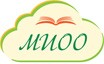 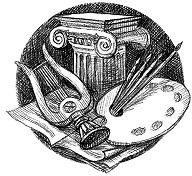 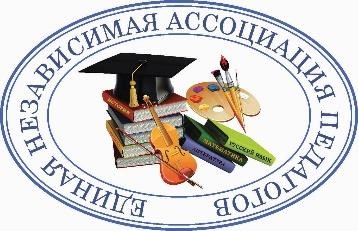 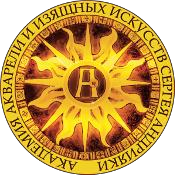 Утверждено на заседании Координационного  совета Ассоциации учителей образовательной области «Искусство» города Москвы 20 сентября 2017 годаП О Л О Ж Е Н И ЕОбразовательный Форум «Урок в Академии»в рамках проекта Департамента образования города Москвы«Тематические субботы (Арт-субботы)»МОСКВА2017 годОбщие положенияОбразовательный Форум «Урок в Академии» (далее – Форум) предоставляет возможность учителям предметной области «Искусство», педагогам дополнительного образования познакомиться с возможностями художественной образовательной среды при взаимодействии ШКОЛА – ВУЗ.В Форуме примут участие обучающиеся общеобразовательных организаций, художественных школ и профессиональных училищ. Идеология Форума обусловлена его познавательно-развивающей направленностью, в которой основой деятельности является как развитие различных художественных навыков, так и творческое самовыражение.Цель ФорумаСодействие развитию художественной образовательной среды города Москвы посредством расширения взаимодействия общего среднего, дополнительного и высшего образования.Основные задачи Форумаактивизация творческой деятельности образовательных организаций и повышение мотивации в сфере социокультурной коммуникации;поддержка	творческих	инициатив	и	обмен	опытом	в	области художественного образования;знакомство с новыми педагогическими технологиями;привлечение	деятелей	культуры	и	искусства	к	делу	эстетического воспитания подрастающего поколения;выявление	и	поддержка	профессионально	и	творчески	работающих педагогов;овладение различными способами художественной деятельности (как для детей, так и для педагогов).Организаторы ФорумаМинистерство культуры Российской Федерации;Департамент образования города Москвы;Московский институт открытого образования;Региональная общественная организация «Единая независимая ассоциация педагогов»;Ассоциация	учителей	образовательной	области	«Искусство»	города Москвы;Академия акварели и изящных искусств Сергея Андрияки.Оргкомитет Форумаопределяет сроки проведения и разрабатывает календарный план основных мероприятий Форума;осуществляет координацию между участниками Форума;оказывает методическую и консультативную помощь участникам Форума;ведет работу по подготовке и проведению Форума;обеспечивает информационную поддержку Форума;обеспечивает регистрацию и изготовление сертификатов участникам.Председатель оргкомитета ФорумаКурбатова Наталья Викторовна – председатель Ассоциации учителей образовательной области «Искусство» города Москвы, декан факультета дополнительного образования Академии акварели и изящных искусств, кандидат педагогических наук.Координатор ФорумаМартьянова Ольга Вениаминовна – заместитель председателя Ассоциации учителей образовательной области «Искусство» города Москвы, методист Академии акварели и изящных искусств.Контактный телефон: 8(903) 257-86-25; e-mail: omaromar@mail.ru.Информацию о Форуме можно получить на сайте Ассоциации предметной области «Искусство» города Москвы: www.ai.aaii.ru.Участники ФорумаУчастники Форума – учителя предметной области «Искусство», педагоги дополнительного образования, школьники с 1 по 11 класс, обучающиеся общеобразовательных школ, учреждений  дополнительного  образования  города Москвы.Ожидаемые результаты Форума:Форум станет этапом развития художественного образования в направлении взаимодействия ШКОЛА – ВУЗ;будет осознана необходимость укреплять и поддерживать  существующую ныне трехуровневую систему художественного образования: школа, училище, вуз;будет выявлена потребность в более плотном взаимодействии учреждений художественного образования;будет предложен и продемонстрирован инновационный подход к современной системе обучения, заключающийся в использовании интерактивной художественной среды высшего учебного заведения для обучения школьников;будет выявлена потребность в разработке единых концептуальных и методических основ творчески ориентированного преподавания различных искусств при широкой вариативности программ и методик, использующих единую художественную среду;будут	продемонстрированы	подходы	к	решению	проблемхудожественного образования;будет	продемонстрирована	необходимость	интеграции	традиций	и инноваций в художественном образовании;будет выявлена потребность в формировании программного обеспечения, а также повышении квалификации кадрового ресурса всей системы художественного образования.Порядок проведения Форума: октябрь 2017 года (согласно графику)экскурсии для участников Форума;мастер-классы по гончарному искусству, витражу и мозаике;мастер-классы,	демонстрирующие	методику	обучения	многослойной акварели;интерактивные занятия в музее и выставочных залах Академии;выставки	музейно-выставочного	комплекса	Академии	акварели	и изящных искусств;лекции по истории мировой художественной культуре;концерт художественных коллективов.Желающим принять участие в мероприятиях необходимо зарегистрироваться на сайте www.ai.aaii.ru разделе «Регистрация на мероприятия».23–24 ноября 2017 годанаучно-практическая конференция «Современное художественное образование: практико-ориентированный подход»Цель Конференции – осмысление путей развития современного художественного образования, различных подходов и методов преподавания искусства, различных форм и методов взаимодействия основного, дополнительного и высшего образования в области искусства.Задачи Конференции – проанализировать и оценить возможности развития художественной образовательной среды года Москвы посредством расширения взаимодействия общего среднего, дополнительного и высшего образования; выявить способы применения и внедрения инновационных методик и технологий в образовательный процесс.К участию в Конференции приглашаются учителя общеобразовательных школ, аспиранты, студенты, представители учреждений культуры, руководители и преподаватели школ искусств, художественных школ, учреждений высшего и среднего профессионального образования.Форма проведения: очная.Регламент доклада – 10–15 минут.По итогам планируется публикация сборника материалов Конференции.Программа Конференции   23 ноября 2017 года:с 14-00 до 15-00 – регистрация участников;с 15-00 до 16-00 – экскурсионная программа; с 16-00 до 18-30 – мастер-классы.  24 ноября 2017 года:с 14-00 до 15-00 – пленарное заседание;с 16-00 до 17-00 – секционные заседания по темам Конференции; с 18-00 до 19-00 – подведение итогов, круглый стол.Темы для обсуждения:социокультурные аспекты художественного образования;актуальные проблемы академического образования;художественно-эстетическое	и	духовно-нравственное	становление личности в пространстве художественной культуры;представление опыта педагогов образовательных учреждений разных уровней в сфере художественного образования.Место проведения: Академия акварели и изящных искусств Сергея Андрияки, г. Москва, ул. Академика Варги, д. 15.Проезд:метро «Тёплый Стан», последний вагон из центра, по переходу до конца, выход на улицу Тёплый Стан, далее автобусы №№144, 227, 281 до остановки «Ул. Академика Виноградова»;метро «Тропарёво», далее автобусы №№144, 227, 281 до остановки«Ул. Академика Варги, д.2».Организационные условияЗаявка на участие в Конференции отправляется в электронном виде по адресу konferencia-aquarel@aaii.ru до 1 ноября 2017 года.Форма оформления заявки представлена в Приложении 1.Материалы для публикации необходимо направить по электронному адресу: konferencia-aquarel@aaii.ru не позднее 15 ноября 2017 года.Требования к оформлению материалов даны в Приложении 2.Шаблон	оформления	материалов	размещен	на	сайте	Конференции http://academy-andriaka.ru/Языки Конференции: русский и английский.Все участники Форума получат именные сертификаты.Приложение 1Форма заявки на участие в конференции:Тезисы докладов Научные статьиМатериалы, принимаемые к публикации:Приложение 2Учебно-методические разработки Проектные разработкиИные материалы, соответствующие тематике КонференцииТребования к статье Работы не должны быть ранее опубликованы или направлены для публикации в другие издания.Все статьи, представляемые для публикации, проходят рецензирование (экспертную оценку), по результатам которого редакционная коллегия принимает окончательное решение о целесообразности опубликования поданных материалов. За фактологическую сторону, за содержание и грамотность материалов, предоставляемых в редакцию, юридическую и иную ответственность несут авторы. Статья будет напечатана в авторской редакции.Требования к оформлению: Язык: русский, английский.Формат текста – Microsoft Word (*.doc, *.docx);Формат страницы: А4(210x297 мм), ориентация - книжная; Поля (верхнее, нижнее, левое, правое) по 20 мм;Шрифт: размер (кегль) — 14, тип шрифта: Times New Roman, межстрочный интервал – полуторный.Далее должен быть указан автор(ы) (ФИО), а также его (их) ученые степень и звание, место работы и город (см. образец)Используемые в статье изображения и схемы должны быть формата: jpg, gif, bmp. Все рисунки и таблицы должны быть пронумерованы и снабжены названиями или подрисуночными подписями и расположены в тексте там, где требуется (а не в конце).Используемая литература (без повторов) оформляется в конце текста под названием«Список использованной литературы». В тексте обозначается квадратными скобками с указанием порядкового номера источника по списку и через запятую – номера страницы, например: [5, с. 115].В конце статьи необходимо указать знак копирайта (©), с указанием ФИО автора (авторов), и текущего года.Объем статьи от 3 страниц текста.У статьи может быть не более 3 авторов.Фамилия, имя, отчество (полностью)Место учебы или работы, должность иликласс (курс)Контактные телефоныЕ-mailУченая степень, званиеТема доклада (для выступающих)Название публикации (для желающих)